ICPAN BOD Call 8/9 August 2017Hi Everyone,For this week's meeting we can observe a less formal structure to share any pertinent updates from board members and primarily discuss 2019 conference location research and related next steps. There are no items requiring a vote at the moment. The Conference Chair job description is pending board action (draft in development based on conference policy, BoD will select that person as we serve as the next host). All other JDs are completed and posted on secure web pages for BoD and GAC reference for upcoming election/candidacy declaration (per last meeting's action item). Please review Laura's minutes and send any corrections/additions. We will approve these minutes at September meeting. Laura, we can just add this week's meeting discussion as an addendum to July minutes and approve together in September.Hope you're enjoying the summer days. Looking forward to catching up with you soon :) FinancesAndersen Insurance D&O policy renewal 8 August 2017 ck # 1011 $534.00 Michael Maino (July/Aug Webmaster payment) 8 August 2017 ck # 1012 $280.00Joni Brady reimbursement of personal funds 8 August 2017 ck # 1013 $318.76Weebly Site 2-year hosting renewal $199.00 (Joni personal card)Go Daddy email addresses 2-yr renewal $119.76 GoDaddy (Joni personal card)2017 Conference UpdateRegistration #s AU 163CA 12DK 17GR 1IE 2S Korea 3NL 4NZ 10SW 5UK 2UAE 1US 86Posters ~ 30 Programme update: Will assign venue rooms for tracks, meetings, silent auction based on Meg/Fiona’s visitLifebox session:Rob McDougallDeputy Director, Anaesthesia and Pain ManagementHonorary Clinical Associate Professor, The University of MelbourneThe Royal Children's Hospital Melbourne
50 Flemington Road | Parkville | 3052 | Victoria
T: 61 3 9345 5230 | F: 61 3 9345 6003https://www.interplast.org.au/learn-more/our-work/lifebox-australia-new-zealand/Thursday Meetings:BGM 12001245-1330 BoD and GAC - casual mix lunch together 1730 BoD mtg followed by Board dinner at Joni/Meg/Fiona’s BnB Friday Meeting:1300-1400 GAC MeetingHave remaining info from ABPANC – will send to Sue for certificate developmentSilent Auction – discussed w Jayne re: promotion, sent email to Trica for info to be blasted/posted on social mediaNOR and country leader attendance:Finalize at next GAC meeting for invitations to meetings, evening reception hosted at our BnBApply for Visa!Election PlansTimeline / plans for voting. From July GAC mtg:Anyone wishing considered for election to the Board should contact Sue Fossum who is directing the election.  All members of the Board of Directors and GAC are eligible for election to this first elected Board.Sue will be contacting NOR for interest2019 Conference DiscussionGreece, Croatia, Cameroon ruled outVenuesworld.com for PCO informationWill get proposals from: Cancun (Sue), UAE, Dubai, Spain, Portugal (Meg)Aug 6 (2 days ago)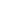 